Publicado en Donostia - San Sebastián el 16/02/2021 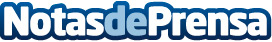 GAIA se integra en la asociación Greenovate Europe Su integración facilitará facilitando la participación de empresas vascas en proyectos europeos de innovación sostenibleDatos de contacto:Clúster GAIA Comunicación943223750Nota de prensa publicada en: https://www.notasdeprensa.es/gaia-se-integra-en-la-asociacion-greenovate Categorias: Telecomunicaciones País Vasco Ecología Emprendedores Otras Industrias Innovación Tecnológica http://www.notasdeprensa.es